Minutes of the May 31, 2018 Administrative Review Hearing, held in the Weber County Planning Division Office, 2380 Washington Blvd., Conference Room, Ogden UT, commencing at 4:00 p.m.Staff Present:	Charles Ewert: Principal Planner; Tammy Aydelotte: Planner; Felix Lleverino: Planner; Tiffany Bennett: SecretaryAttending:	Jase Anderson, Fred Beutley, Dan Way, Julie Wright, Roger Dutson, Alan Franke, Anita DutsonConsideration and action on an alternative access request to create a private right-of-way as the primary access for a future 1 lot subdivision.Felix Lleverino: Stated the Staff Report, and recommends approval.Charles Ewert: Condition number 3, to say: The applicant will enter into an alternative access agreement that shall be recorded including language to gift the county the required half width at a time of the county’s choosing the language of the agreement as mutually decided by the applicant and the County.  Finding Number 2: The Franke’s are willing to enter into an agreement to provide their portion of the area, and willing to pay the proportionate cost associated of the area, and are willing to pay the proportionate cost associated with the public right-of-way, and get what would otherwise be exacted by plat work predicted at that time.  Based on the Conditions and Recommendations listed in the findings with the recommended information in the staff report, this application stands approved.  Consideration and action on the Silver Bell Estates No. 1, 4th Amendment, a one lot subdivision consisting of 1.39 acres.Tammy Aydelotte: Stated the Staff Report, and recommends approval.Charles Ewert:  Based on the conditions and recommendations listed in the staff report, this application stands approved.Consideration and action on Hessel-Hatton Subdivision, 2nd Amendment, a 1-lot subdivision consisting of 8.5931 acres. The subdivision name will be changed, with recording of the final plat, to Mark and Susan Lackey Subdivision.Tammy Aydelotte: Stated the Staff Report, and recommends approval.Charles Ewert:  Condition number 3, to say:  The current lot number may be used, as the subdivision name will be changed with the recording of the final plat to Mark and Susan Lackey Subdivision; the lot number shall be followed by the letter “N” (ex: Lot 2-N) to indicate its location within a natural hazards study area.   This is based on the findings listed in the staff report, this application stands approved.Adjournment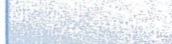 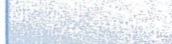 The meeting will be held in the Weber County Planning Division Conference Room, Suite 240, in the Weber                                 Center, 2nd Floor, 2380 Washington Blvd., Ogden, Utah unless otherwise posted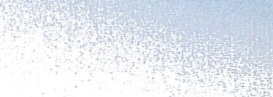 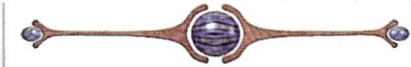 In compliance with the American with Disabilities Act, persons needing auxiliary services for these meetings should call the Weber County Planning ·Commission at 801-399-8791